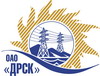 Открытое Акционерное Общество«Дальневосточная распределительная сетевая  компания»Протокол заседания Закупочной комиссии по вскрытию конвертов, поступивших на запрос предложений № 467554город БлаговещенскСПОСОБ И ПРЕДМЕТ ЗАКУПКИ: Открытый запрос предложений «Техническое перевооружение ПС №2 110/35/6 кВ «Лебединый» (замена МВ МКП-110 на LTB), в т.ч. ПИР» для нужд филиала ОАО «ДРСК» - «Южно-Якутские электрические сети»  закупка 842 лот 1 ПРИСУТСТВОВАЛИ:  Три члена постоянно действующей Закупочной комиссии ОАО «ДРСК» 2 уровня и секретарь комиссии.ОТМЕТИЛИ:В ходе проведения запроса предложений было получено 3 предложения, конверты с которыми были размещены в электронном виде на Торговой площадке Системы www.b2b-energo.ru.Вскрытие конвертов было осуществлено в электронном сейфе организатора запроса предложений на Торговой площадке Системы www.b2b-energo.ru автоматически.Дата и время начала процедуры вскрытия конвертов с предложениями участников: 08:00 02.03.2015Место проведения процедуры вскрытия конвертов с предложениями участников: Торговая площадка Системы www.b2b-energo.ru  (сделано 4 ставки)В конвертах обнаружены предложения следующих участников запроса предложений:Ответственный секретарь Закупочной комиссии 2 уровня	О.А.МоторинаТехнический секретарь Закупочной комиссии 2 уровня	И.Н. Ирдуганова№  247/УТПиР-В              «02» марта  2015 г.№Наименование участника и его адрес Общая цена заявки на участие в запросе предложений1ООО "Титан Энергоресурс" (675000, Россия, Амурская обл., г. Благовещенск, ул. Амурская, д. 270, офис 4)Предложение: подано 17.02.2015 в 07:19
Цена: 6 057 634,90 руб. (цена без НДС)2ОАО "ГЭМ-Саха" (678995, Республика Саха (Якутия), г. Нерюнгри, п. Серебряный Бор, 6)Предложение: подано 16.02.2015 в 10:42
Цена: 6 062 729,00 руб. (цена без НДС)3ОАО "Гидроэлектромонтаж" (Россия, 675000, Амурская область, г. Благовещенск, ул. Пионерская, 204)Предложение: подано 17.02.2015 в 07:35
Цена: 6 069 729,00 руб. (цена без НДС)